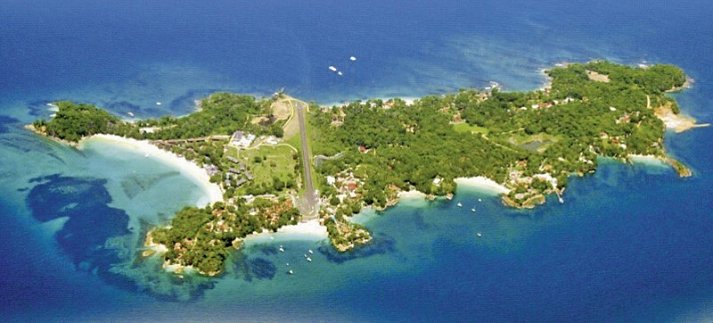 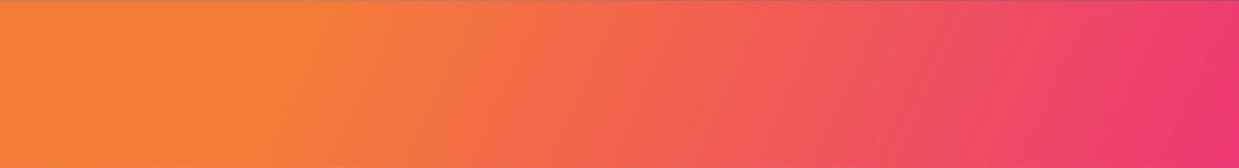 VALIDEZ15 mayo al 14 diciembre de 2024.NUESTRO PROGRAMA INCLUYETraslado Aeropuerto / Hotel Ciudad de Panamá01 noche de alojamiento en Ciudad de Panamá en hotel seleccionado con desayunoTraslado hotel / Muelle en servicio compartido.Ferry Panamá Contadora Panamá02 noches de alojamiento en Isla Contadora con desayuno, en hotel a elección.Traslado Muelle / hotel en Ciudad de Panamá en servicio compartido.01 noche de alojamiento en Ciudad de Panamá en hotel seleccionado con desayunoTraslado Hotel Ciudad de Panamá / aeropuerto en servicio compartido.Impuestos hoteleros.TARIFAS**Precio por pax en USD**** VALOR DE NOCHE ADICIONAL ES EN ISLA CONTADORAINFORMACIÓN ADICIONALAplica suplemento para servicios de traslados llegando o saliendo en horarios nocturnos  La hora de inicio de los paseos puede cambiar. En caso de algún cambio, la información será comunicada al pasajero con el nuevo horario.En caso que sea necesario (eventos, cierre de venta, disponibilidad), se utilizará un hotel de categoría similar.En caso de fuerza mayor se podrá usar un hotel de la misma categoría.Valores para pasajeros individualesSujetos a disponibilidad al momento de reservar y a cambios sin previo avisoTarifa de programas solo válido para fechas indicadas, no aplica para festividades locales, navidad, año nuevo y otras indicadas por el operador.El programa está cotizado en la categoría habitación más económica del hotel, para categorías superiores cotizar.Traslados señalados desde aeropuerto en servicio regular.Posibilidad de reservar excursiones, entradas y ampliar las coberturas del seguro incluido. Consulta condiciones.Este programa no incluye ticket aéreo ni impuestos aéreos.POLITICAS DE CANCELACIÓNPor los conceptos que a continuación se indican:Cancelaciones y/o cambios con menos de 10 días aplica penalidades, las mismas pueden estar sujetas a penalidad de acuerdo con la temporada, hotel y/o destino.No show o no presentación por parte del pasajero aplicara cargos o pago del importe total del viaje, abonando, en su caso, las cantidades pendientes, salvo acuerdo de las partes en otro sentido.Ciudad de PanamáIsla ContadoraVigencia 2024SingleNt. Adic. DobleNt. AdicTripleNt. AdicChdNt. AdicVictoriaMar & Oro01 May a 31 May87920851710448810017910EjecutivoMar & Oro01 May a 31 May90320853710450110021010Plaza PaitillaMar & Oro01 May a 31 May92820854510450410021810Aloft / Las AméricasMar & Oro01 May a 31 May94920854510452210017910Marriott PanamáMar & Oro01 May a 31 May1.03620858810454510017910VictoriaMar & Oro01 Jun a 30 Sep93123354211749910517910EjecutivoMar & Oro01 Jun a 30 Sep95423356311751210521010Plaza PaitillaMar & Oro01 Jun a 30 Sep97923357111751410521810Aloft / Las AméricasMar & Oro01 Jun a 30 Sep1.00023357111753210517910Marriott PanamáMar & Oro01 Jun a 30 Sep1.08723361411755510517910VictoriaMar & Oro01 Oct a 31 Oct87920851710448810017910EjecutivoMar & Oro01 Oct a 31 Oct90320853710450110021010Plaza PaitillaMar & Oro01 Oct a 31 Oct92820854510450410021810Aloft / Las AméricasMar & Oro01 Oct a 31 Oct94920854510452210017910Marriott PanamáMar & Oro01 Oct a 31 Oct1.03620858810454510017910VictoriaMar & Oro01 Nov a 15 Dic93123354211749910517910EjecutivoMar & Oro01 Nov a 15 Dic95423356311751210521010Plaza PaitillaMar & Oro01 Nov a 15 Dic97923357111751410521810Aloft / Las AméricasMar & Oro01 Nov a 15 Dic1.00023357111753210517910Marriott PanamáMar & Oro01 Nov a 15 Dic1.08723361411755510517910